	Kallelse / underrättelse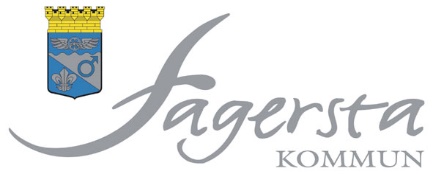 Välfärd och serviceNämnd/utskott:	Kommunstyrelsens kultur- och fritidsutskott Tid:	Onsdagen den 12 oktober 2022, klockan 13.15Plats:	Liljan, våning 2, Bangårdsgatan 1 eller TeamsFagersta den 5 oktober 2022Ulrika SkoglundOrdförandeNrÄrendeDnrAnt  1ProtokollsjusteringFörslag: Marino Wallsten (S)Informationsärenden  2Verksamhetspresentation FagerstahallenMedverkan av sporthallschef.  3Information från förvaltningenBeslutsärenden  4Placering av en fjärde näridrottsplats  5Sammanträdesplan för år 2023AU § 191Bilaga2022/0161  6Fråga om utökat bistånd till pensionärs- och funktionsrättsföreningarBilagaKFU § 442022/0159  7Revidering av lokal biblioteksplanBilaga2022/0192  8Taxor och avgifter 2023 för kultur- och fritidsutskottets verksamheterBilaga2022/0193  9Eventuella övriga ärenden